ПРЕДЛОГ МОДЕЛА/ПРОГРАМА/АКТИВНОСТИ ЗА ДОДАТНУ ОБРАЗОВНО-ВАСПИТНУ ПОДРШКУ РАЗВОЈУ УЧЕНИКА У ОСНОВНОЈ ШКОЛИНапомена: Сви предлози треба да буду такви да се могу реализовати након редовне наставе (обогаћен и проширен једносменски рад школе). Подаци се уносе електронски, могуће је проширење редова. Подаци треба да буду јасно приказани, конкретни.Школска управа:   КрагујевацНазив школе: ОШ „Сретен Младеновић“Место и општина: Десимировац, КрагујевацБрој и врста објеката у који се уводи пилот пројекат:Матична школа:    ДА      НЕ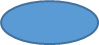 Издвојена одељења  ДА   НЕНавести називе издвојених објеката и места у које се уводи пилот пројекат: 1.ОШ „Сретен Младеновић “ ЛужницеИме и презиме директора школе:Дејан АнтићКонтакт директора (телефон и мејл):034 561 063, 034 561 539 ,062/8859036,ossmdes@gmail.comОПИС РЕАЛИЗАЦИЈЕ ПИЛОТ ПРОЈЕКТА У ШКОЛИОбласт деловањаПрограмирање, планирање и извештавање;Настава и учење; Образовна постигнућа ученика; Подршка ученицима; Етос; Организација рада школе, управљање људским и материјалним ресурсимаНазив активности1. Занимљива географија2. Здрава храна-храна без мана3. Истражујем,сазнајем4. Уметничко стваралаштво5. Лужничке хронике6. Слободна активност-народна традиција -фолклор7.Занимљива математика8.Уметност изражавања покретима и речимаЦиљеви и очекивани исходи активности1.Занимљива географијаЦиљ активности је да ученици истражују и упознају различите делове наше планете – кроз упознавање различитих народа, њиховог језика , религије, културе,  и обичаја.По завршетку активности ученик ће:знати да користи савремене технологије у циљу истарживања и едукацијеразумети појам мултикултурализамнаучити да прихвата и уважава друге људе без обзира на националну, верску и расну припадноступозна различите културе континената и и развија општу културупознаје вредности сопственог културног наслеђа и његову повезаност са другим културама2.Здрава храна-храна без манаЦиљ активности је да се ученици стекну основна знања о значају правилне и здраве исхране, дапрепознају важност оброка, а нарочито доручка и да упознају народна јела и јела везана за народнеобичаје свога крајаПо завршетку активности ученик ће: усвојити правила здраве и правилне исхране, разуметиштетност брзе хране, уочити значај правилно распоређених оброка и примењивати их, разликоватипоремећаје које изазива нередовна и неправилна исхрана и препознати здрава народана јела иуврстити их у свој јеловник.3.Истражујем,сазнајемЦиљ активности је да се ученици стекну основна знања о експериментисању, да препознајуважност коришћења различитих извора за стицање нових знања и да се упознају са природом којаих окружује. По завршетку активности ученик ће: изводити једноставне експерименте, планирати иреализовати истраживачке радове, приказивати своје радове, уочити разноликости испецифичности различитих живих бића.4.Уметничко стваралаштвоЦиљ: Стичу се основна и врло значајна знања,умења и навике од којих ће у доброј мери зависити њихова будућа књижевна,али и општа култура на којој се темељи  укупно образовање сваког школованог човека. Развијање осећања за аутентичне естетске вредности у уметности; уверљиво  усмено и писмено изражавање, богаћење речника, језичког и стилског израза;   подстицање ученика на самостално језичко, литерарно и сценско стваралаштво, илустративни прикази.Исходи:- уме да наведе примере личне добити од читања-напредује у стицању читалачких компетенција-описује свој доживљај-увиђа звучне, визуелне, тактилне, олфакторне елементе-уме да одреди стилске фигуре-у стању је да процени основни тон певања или приповедања-анализира узрочно-последично низање мотива-илуструје доживљаје-вреднује поступке и аргументовано износи ставове-  користи различите облике казивања: дескрипцију (портрет и пејзаж), приповедање у 1. и 3. лицу, дијалог;-саставља говорени или писани текст о доживљају књижевног дела и на теме из свакодневног живота и света маште;-напамет говори одабране књижевне текстове или одломке.5.Лужничке хроникеЦиљ активности је истражити и упознати српску народну баштину,народне а поготову шумадијске обичаје и живот људи у прошлости.Нагласак је на локалној историји Лужница и околних села одакле су наши ученици.По завршетку активности ученик ћебити у стању да:-опише развој нашег краја од средњег века до савременог доба-разуме историјске тренутке који су довели до настанка и развоја нашег села-опише улогу истакнутих личности нашег краја у историји Србије-опише начин живота у нашем крају у различитим историјским периодима.препозна и разуме основне одлике верског живота и народних обичаја нашег краја6.Слободна активност-народна традиција-фолклорЦиљ активности je неговање народне традиције,очување интегритета,упознавање са народним уметничким стваралаштвом,са нагласком на игру и песму,развој музичких,говорних и моторичких способности кроз игру кола и певање,развијање кретног изражавања,развијање слуха и прецизности покрета.По завршеној активности ученик ће бити у стању да:-савлада кораке народних игара и научи да пева песме уз дате игре-кроз покрет изрази оно што доживњава приликом слушања музике-има складан,леп и ритмички покрет-разуме и наведе значај очувања народног стваралаштва и културне баштине.7.Занимљива математикаЦиљ активности је развијање логичког мишљења и проширивање знања из математике на занимљив начин.По завршеној активности ученик ће бити у стању да:-самостално решава компликованије задатке8.Уметност изражавања покретима и речимаЦиљ активности је развујање стваралачких способности и креативних потенцујала ученика.По завршеној активности ученик ће бити у стању да:-чита или напамет говори делове текста или пишу на одређене теме-креативно тумачи књижевна дела кроз било коју врсту уметности(ликовну,музичку...)Опис активности1.Занимљива географијаУченици се кроз занимљив географски материјал анимирају и уче географске појмовеАктивност ће бити реализована једанпут недељно у трајању од 45 минута.2.Здрава храна-храна без манаУпознавање ученика са предностима здраве хране,упознавање са храном везаном за народне обичајеАктивност ће бити реализована једанпут недељно у трајању од 45 минута.3.Истражујем,сазнајемНа занимљив начин и путем истраживања,ученици стичу нова знања о природи која их окружујеАктивност ће бити реализована једанпут недељно у трајању од 45 минута.4.Уметничко стваралаштвоУченици се на литерарни и рецитаторски начин изражавају и стварајуАктивност ће бити реализована једанпут недељно у трајању од 45 минута.5.Лужничке хроникеУченици се на занимљив и практичан начин упознају са локалном историјом и народним обичајима.Истражиће важне догађаје везане за наш крај,проућити биографије важнох историјских личности нашег краја,истражити настанак и развој свог села и породице,радити на изради породичног стабла.Прикупљати легенде и приче везане за наш крај и посетити локације из тих прича.Активност ће бити реализована једанпут недељно у трајању од 90 минута (упоредо се одвијају две активности ,народна традиција и истраживање локалне историје).6.Слободна активност-народна традиција-фолклорУченици играју игре и певају песме из свог краја,развијају музичке,говорне и моторичке способностиАктивност ће бити реализована два пута недељно у трајању од 45 минута (ученици ће бити подељени у две групе,ученике млађих и ученике старијих разреда).7.Занимљива математикаУченици на занимљив начин уче математику кроз игру и забавуАктивност ће бити реализована једанпут недељно у трајању од 45 минута. 8.Уметност изражавања покретима и речимаУченици се изражавају драмско-рецитаторскиАктивност ће бити реализована једанпут недељно у трајању од 45 минута.Циљна група којој је намењено1. Занимљива географија-ученици од првог до осмог разреда2. Здрава храна-храна без мана-ученици од првог до осмог разред3. Истражујем,сазнајем-ученици од првог до осмог разред4. Уметничко стваралаштво-ученици од првог до осмог разред5. Лужничке хронике-ученици од првог до осмог разред6. Слободна активност-народна традиција -фолклор-ученици од првог до осмог разред7. Занимљива математика-ученици од првог до осмог разред8. Уметност изражавања покретима и речима-ученици од првог до осмог разредаНосиоци активностиПрофесори разредне наставе, предметни наставнициМесто реализацијеТипска учионица, сала за физичко васпитање, спољни терени, локални ресурсиПотребно ангажовање извршилацаРазредна настава, око 50%; Предметна настава, око 50%Исхрана ученикаНа основу Правилника о исхрани биће формирана комисија која ће организовати рад кухиње и исхрану ученика водећи рачуна о Нормативима исхране ученика у ОШ.Процена обухвата ученикаУ Пројекат једносменске наставе биће укључено око 70 ученика, и то:први циклус - број ученика: 30други циклус - број ученика: 40Додатни ресурсиНа основу Правилника о исхрани биће формирана комисија која ће организовати рад кухиње и исхрану ученика водећи рачуна о Нормативима исхране ученика у ОШ.За почетак,ученици ће ужину доносити од својих кућа.Због великог броја ученика путника,покушати увести још једну аутобуску линију.Додатне напомене